Please note that under Data Protection legislation, Department staff may only discuss licence applications with the applicant and not with any third party.  See Privacy Statement at www.npws.ie/licences WILDLIFE ACTS 1976 TO 2018 – SECTIONS 22 (9)(b)LICENCE TO HUNT PEN-REARED BIRDSWILDLIFE ACTS 1976 TO 2018 – SECTIONS 22 (9)(b)LICENCE TO HUNT PEN-REARED BIRDSWILDLIFE ACTS 1976 TO 2018 – SECTIONS 22 (9)(b)LICENCE TO HUNT PEN-REARED BIRDSWILDLIFE ACTS 1976 TO 2018 – SECTIONS 22 (9)(b)LICENCE TO HUNT PEN-REARED BIRDSWILDLIFE ACTS 1976 TO 2018 – SECTIONS 22 (9)(b)LICENCE TO HUNT PEN-REARED BIRDSWILDLIFE ACTS 1976 TO 2018 – SECTIONS 22 (9)(b)LICENCE TO HUNT PEN-REARED BIRDSWILDLIFE ACTS 1976 TO 2018 – SECTIONS 22 (9)(b)LICENCE TO HUNT PEN-REARED BIRDS1.  Name of applicant:1.  Name of applicant:Address:Address:[BLOCK LETTERS][BLOCK LETTERS]	Eircode:	Eircode:	Eircode:     Email Address:     Email Address:Telephone No.:Telephone No.:2.  Species Name: (Common & Scientific)2.  Species Name: (Common & Scientific)3.  Number of birds to be released:3.  Number of birds to be released:6.  Purpose of capture or killing:6.  Purpose of capture or killing:7.  Area(s) in which applicant will operate:     (e.g. county and townland).7.  Area(s) in which applicant will operate:     (e.g. county and townland).8.  Confirmation all licensees are legally entitled to use shotguns. Yes/No8.  Confirmation all licensees are legally entitled to use shotguns. Yes/No9.  Qualifications/experience in this field of activity:9.  Qualifications/experience in this field of activity:9.  Qualifications/experience in this field of activity:9.  Qualifications/experience in this field of activity: Organisation to which applicant is           affiliated: Organisation to which applicant is           affiliated: Organisation to which applicant is           affiliated: Organisation to which applicant is           affiliated:11.  Period for which licence is required:11.  Period for which licence is required:12. Number of previous licence (if any) and date of expiry:12. Number of previous licence (if any) and date of expiry:12. Number of previous licence (if any) and date of expiry:12. Number of previous licence (if any) and date of expiry:I declare that the above particulars are, to the best of my knowledge and belief, true and correct.I declare that the above particulars are, to the best of my knowledge and belief, true and correct.I declare that the above particulars are, to the best of my knowledge and belief, true and correct.I declare that the above particulars are, to the best of my knowledge and belief, true and correct.I declare that the above particulars are, to the best of my knowledge and belief, true and correct.I declare that the above particulars are, to the best of my knowledge and belief, true and correct.I declare that the above particulars are, to the best of my knowledge and belief, true and correct.Signature: ………………………………………………………………Signature: ………………………………………………………………Signature: ………………………………………………………………Signature: ………………………………………………………………Signature: ………………………………………………………………Date: ……………………………………..Date: ……………………………………..Please return completedapplication form to:Wildlife Licensing Unit (R. 2.03)National Parks & Wildlife Service90 King Street NorthSmithfieldDublin 7D07 N7CVe-mail: wildlifelicence@housing.gov.iePlease return completedapplication form to:Wildlife Licensing Unit (R. 2.03)National Parks & Wildlife Service90 King Street NorthSmithfieldDublin 7D07 N7CVe-mail: wildlifelicence@housing.gov.iePlease return completedapplication form to:Wildlife Licensing Unit (R. 2.03)National Parks & Wildlife Service90 King Street NorthSmithfieldDublin 7D07 N7CVe-mail: wildlifelicence@housing.gov.iePlease return completedapplication form to:Wildlife Licensing Unit (R. 2.03)National Parks & Wildlife Service90 King Street NorthSmithfieldDublin 7D07 N7CVe-mail: wildlifelicence@housing.gov.ie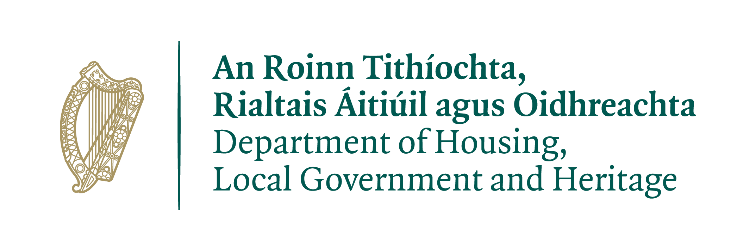 